Indoor/outdoor colour hunt! 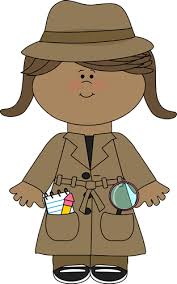 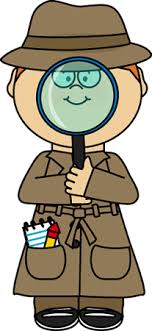 Can you find something of each colour? Draw and label your findings inside the coloured circles!